ПРОЕКТ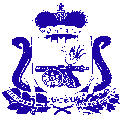 СОВЕТ ДЕПУТАТОВ  ЛЕХМИНСКОГО СЕЛЬСКОГО ПОСЕЛЕНИЯ ХОЛМ-ЖИРКОВСКОГО РАЙОНА СМОЛЕНСКОЙ ОБЛАСТИР Е Ш Е Н И Еот       2020  года                   № О внесение изменений в решение Совета депутатов Лехминского сельского поселения Холм-Жирковского района Смоленской области от 25.12.2019г. № 60 «О бюджете муниципального           образования Лехминского сельского поселения Холм-Жирковский район Смоленской области на 2020 год и на    плановый период 2021 и 2022  годов»Руководствуясь Федеральным законом от 06.10.2003 № 131- ФЗ «Об общих принципах организации местного самоуправления в Российской Федерации», Бюджетным кодексом Российской Федерации, областным законом «Об областном бюджете на 2020 год и на плановый период 2021 и 2022 годов», Уставом  муниципального образования Лехминского сельского поселения Холм-Жирковского района Смоленской области Совет депутатов Лехминского сельского поселения Холм-Жирковского района Смоленской области РЕШИЛ:Статья 11. Утвердить основные характеристики  бюджета муниципального образования  Лехминского сельского поселения Холм-Жирковского  района Смоленской области (далее - местный бюджет) на 2020 год:1) общий объем доходов  местного бюджета   в сумме 19 168,9 тыс. рублей, в том числе объем безвозмездных поступлений в сумме 15 974,3 тыс. рублей, из которых объем получаемых межбюджетных трансфертов – 15 974,3 тыс. рублей;2) общий объем расходов местного бюджета  в   сумме 19 168,9 тыс. рублей;3) дефицит местного бюджета в сумме 0,0 тыс. рублей.2. Приложение 10 «Распределение бюджетных ассигнований по разделам, подразделам, целевым статьям (муниципальным программам и не программным направлениям деятельности), группам (группам и подгруппам) видов расходов классификации расходов бюджета на 2020 год» изложить в новой редакции в связи с изменением в расходной части бюджета и изменениями лимитов (прилагается).3. Приложение 12 «Распределение бюджетных ассигнований по целевым статьям (муниципальным программам и не программным направлениям деятельности), группам (группам и подгруппам) видов расходов классификации расходов бюджета на 2020 год» изложить в новой редакции в связи с изменением в расходной части бюджета и изменениями лимитов (прилагается).4. Приложение 14 «Ведомственная структура расходов местного  бюджета (распределение бюджетных ассигнований по главным распорядителям бюджетных средств, разделам, подразделам, целевым статьям (муниципальным программам и не программным направлениям деятельности), группам (группам и подгруппам) видов расходов классификации расходов бюджетов) на 2020 год» изложить в новой редакции в связи с изменением в расходной части бюджета и изменениями лимитов (прилагается).5. Приложение 16 «Распределение бюджетных ассигнований по муниципальным программам и не программным направлениям деятельности на 2020 год» изложить в новой редакции в связи с изменением в  расходной части бюджета и изменениями лимитов (прилагается).Заместитель Главы муниципального образованияЛехминского сельского поселенияХолм-Жирковского районаСмоленской области                                                                             Л.В. ПоляковаПриложение  10к решению Совета депутатов Лехминского сельского поселения Холм-Жирковского района Смоленской области  «О бюджете муниципального образования Лехминского сельского поселения Холм-Жирковского района Смоленской области на 2020 год и на плановый период 2021 и 2022 годов» от  25.12.2019 года № 60Распределение бюджетных ассигнований по разделам, подразделам, целевым статьям (муниципальным программам и не программным направлениям деятельности), группам (группам и подгруппам) видов расходов классификации расходов бюджетов на 2020 год(тыс.руб.)Приложение  12к решению Совета депутатов Лехминского сельского поселения Холм-Жирковского района Смоленской области  «О бюджете муниципального образования Лехминского сельского поселения Холм-Жирковского района Смоленской области на 2020 год и на плановый период 2021 и 2022 годов» от  25.12.2019 года № 60Распределение бюджетных ассигнований по целевым статьям (муниципальным программам и не программным направлениям деятельности), группам (группам и подгруппам) видов расходов классификации расходов бюджетов на 2020 год(тыс.руб.)Приложение  14к решению Совета депутатов Лехминского сельского поселения Холм-Жирковского района Смоленской области  «О бюджете муниципального образования Лехминского сельского поселения Холм-Жирковского района Смоленской области на 2020 год и на плановый период 2021 и 2022 годов» от  25.12.2019 года № 60Ведомственная структура расходов местного  бюджета (распределение бюджетных ассигнований по главным распорядителям бюджетных средств, разделам, подразделам, целевым статьям (муниципальным программам и не программным направлениям деятельности), группам (группам и подгруппам) видов расходов классификации расходов бюджетов на 2020 год(тыс.руб.)Приложение  16к решению Совета депутатов Лехминского сельского поселения Холм-Жирковского района Смоленской области  «О бюджете муниципального образования Лехминского сельского поселения Холм-Жирковского района Смоленской области на 2020 год и на плановый период 2021 и 2022 годов» от  25.12.2019 года № 60Распределение бюджетных ассигнований по муниципальным программам и не программным направлениям деятельности на 2020 год (тыс.руб.)Пояснительная запискак решению Совета депутатов  Лехминского сельского поселения  «О внесении изменений в решение Совета депутатов Лехминского сельского поселения Холм-Жирковского района Смоленской области от 25.12.2019г. № 60 «О бюджете муниципального образования Лехминского сельского поселения Холм-Жирковского района Смоленской области на 2020 год и на плановый период 2021 и 2022 годов»1. Доходы бюджета муниципального образования Лехминского сельского поселения на 2020 год утверждены в общей сумме 19 168,9 тыс. рублей, в том числе объём безвозмездных поступлений в сумме 15 974,3 тыс. рублей, из которых объём получаемых межбюджетных трансфертов от других бюджетов бюджетной системы 15 974,3 тыс. рублей. Решением утвержден общий объём расходов бюджета муниципального образования в сумме 19 168,9 тыс. рублей.Данным решением утвержден предельный размер дефицита бюджета муниципального образования в размере 0,0 тыс. рублей  или  0 % от утвержденного общего годового объема доходов бюджета без учета безвозмездных поступлений.РАСХОДЫ: НаименованиеРазделПодразделЦелевая статьяВид расходовСУММА123456ОБЩЕГОСУДАРСТВЕННЫЕ ВОПРОСЫ014 563,36Функционирование высшего должностного лица субъекта Российской Федерации и муниципального образования0102590,22Обеспечение деятельности Главы муниципального образования010277 0 00 00000590,22Расходы на обеспечение функций органов местного самоуправления010277 0 00 00140590,22Расходы на выплаты персоналу в целях обеспечения выполнения функций государственными (муниципальными) органами, казенными учреждениями, органами управления государственными внебюджетными фондами010277 0 00 00140100590,22Расходы на выплаты персоналу государственных (муниципальных) органов010277 0 00 00140120590,22Функционирование Правительства Российской Федерации, высших исполнительных органов государственной власти субъектов Российской Федерации, местных администраций01043 915,84Муниципальная программа "Комплексное развитие территории Лехминского сельского поселения Холм-Жирковского района Смоленской области010420 0 00 000003 915,84Обеспечивающая подпрограмма010420 5 00 000003 915,84Основное мероприятие "Обеспечение организационных условий для реализации муниципальной программы"010420 5 01 000003 915,84Расходы на обеспечение функций органов местного самоуправления010420 5 01 001403 915,84Расходы на выплаты персоналу в целях обеспечения выполнения функций государственными (муниципальными) органами, казенными учреждениями, органами управления государственными внебюджетными фондами010420 5 01 001401003 427,02Расходы на выплаты персоналу государственных (муниципальных) органов010420 5 01 001401203 427,02Закупка товаров, работ и услуг для обеспечения государственных (муниципальных) нужд010420 5 01 00140200470,43Иные закупки товаров, работ и услуг для обеспечения государственных (муниципальных) нужд010420 5 01 00140240470,43Иные бюджетные ассигнования010420 5 01 0014080018,39Уплата налогов, сборов и иных платежей010420 5 01 0014085018,39Обеспечение деятельности финансовых, налоговых и таможенных органов и органов финансового (финансово-бюджетного) надзора010627,30Не программные расходы органов местного самоуправления010682 0 00 0000027,30Расходы бюджетов поселений по передаче полномочий в бюджет муниципального района в соответствии с заключенными соглашениями010682 2 00 0000027,30Расходы бюджета Лехминского сельского поселения по передаче полномочий в бюджет муниципального района в соответствии с заключенными соглашениями в части внешнего финансового контроля010682 2 00 П107019,30Межбюджетные трансферты010682 2 00 П107050019,30Иные межбюджетные трансферты010682 2 00 П107054019,30Расходы бюджета Лехминского сельского поселения по передаче полномочий в бюджет муниципального района в соответствии с заключенными соглашениями  в части исполнения бюджета поселения и осуществления внутреннего муниципального финансового контроля010682 2 00 П20708,00Межбюджетные трансферты010682 2 00 П20705008,00Иные межбюджетные трансферты010682 2 00 П20705408,00Резервные фонды 011130,00Резервные фонды местных администраций0111870000000030,00Расходы за счет средств резервного фонда Администрации муниципального образования0111870002888030,00Иные бюджетные ассигнования0111870002888080030,00Резервные средства0111870002888087030,00НАЦИОНАЛЬНАЯ ОБОРОНА0270,80Мобилизационная и вневойсковая подготовка020370,80Не программные расходы органов местного самоуправления020382 0 00 0000070,80Прочие расходы за счет межбюджетных трансфертов других уровней020382 1 00 0000070,80Осуществление первичного воинского учета на территориях, где отсутствуют военные комиссариаты020382 1 00 5118070,80Расходы на выплаты персоналу в целях обеспечения выполнения функций государственными (муниципальными) органами, казенными учреждениями, органами управления государственными внебюджетными фондами020382 1 00 5118010044,18Расходы на выплаты персоналу государственных (муниципальных) органов020382 1 00 5118012044,18Закупка товаров, работ и услуг для обеспечения государственных (муниципальных) нужд020382 1 00 5118020026,62Иные закупки товаров, работ и услуг для обеспечения государственных (муниципальных) нужд020382 1 00 5118024026,62НАЦИОНАЛЬНАЯ ЭКОНОМИКА041 932,40Дорожное хозяйство (дорожные фонды)04091 932,40Муниципальная программа "Комплексное развитие территории Лехминского сельского поселения Холм-Жирковского района Смоленской области040920 0 00 000001 932,40Подпрограмма "Развитие улично-дорожной сети на территории Лехминского сельского поселения"040920 2 00 000001 932,40Основное мероприятие "Обеспечение дорожной деятельности"040920 2 01 000001 932,40Расходы на содержание автомобильных дорог в границах поселения за счет средств дорожного фонда040920 2 01 206001 932,40Закупка товаров, работ и услуг для обеспечения государственных (муниципальных) нужд040920 2 01 206002001 932,40Иные закупки товаров, работ и услуг для обеспечения государственных (муниципальных) нужд040920 2 01 206002401 932,40ЖИЛИЩНО-КОММУНАЛЬНОЕ ХОЗЯЙСТВО0512 470,71Коммунальное хозяйство050212 398,26Муниципальная программа "Комплексное развитие территории Лехминского сельского поселения Холм-Жирковского района Смоленской области050220 0 00 0000068,00Подпрограмма "Благоустройство территории Лехминского сельского поселения"050220 1 00 0000068,00Основное мероприятие "Обеспечение мероприятий в области жилищно-коммунального хозяйства"050220 1 01 0000068,00Расходы на мероприятия в области жилищно-коммунального хозяйства050220 1 01 2051068,00Закупка товаров, работ и услуг для обеспечения государственных (муниципальных) нужд050220 1 01 2051020068,00Иные закупки товаров, работ и услуг для обеспечения государственных (муниципальных) нужд050220 1 01 2051024068,00Муниципальная программа "Комплексное развитие ст. Канютино Холм-Жирковского района Смоленской области"050229 0 00 0000012 295,26Основное мероприятие "Газификация жилой зоны ст. Канютино"050229 Я 01 0000012 295,26Обеспечение комплексного развития сельских территорий (реализация проектов комплексного развития сельских территорий)050229 Я 01 L576912 295,26Капитальные вложения в объекты государственной (муниципальной) собственности050229 Я 01 L576940012 295,26Бюджетные инвестиции050229 Я 01 L576941012 295,26Резервные фонды местных администраций050287 0 00 0000035,00Расходы за счет средств резервного фонда Администрации муниципального образования "Холм-Жирковский район" Смоленской области050287 0 00 2777035,00Закупка товаров, работ и услуг для обеспечения государственных (муниципальных) нужд050287 0 00 2777020035,00Иные закупки товаров, работ и услуг для обеспечения государственных (муниципальных) нужд050287 0 00 2777024035,00Благоустройство050372,45Муниципальная программа "Комплексное развитие территории Лехминского сельского поселения Холм-Жирковского района Смоленской области050320 0 00 0000050,00Подпрограмма "Благоустройство территории Лехминского сельского поселения"050320 1 00 0000050,00Основное мероприятие "Обеспечение мероприятий в области благоустройства"050320 1 02 0000050,00Расходы на уличное освещение и обслуживание050320 1 02 2054050,00Закупка товаров, работ и услуг для обеспечения государственных (муниципальных) нужд050320 1 02 2054020050,00Иные закупки товаров, работ и услуг для обеспечения государственных (муниципальных) нужд050320 1 02 2054024050,00Резервные фонды местных администраций0503870000000022,45Расходы за счет средств резервного фонда Администрации муниципального образования "Холм-Жирковский район" Смоленской области0503870002777022,45              Закупка товаров, работ и услуг для обеспечения государственных (муниципальных) нужд0503870002777020022,45                Иные закупки товаров, работ и услуг для обеспечения государственных (муниципальных) нужд0503870002777024022,45СОЦИАЛЬНАЯ ПОЛИТИКА10131,61Пенсионное обеспечение1001131,61Не программные расходы органов местного самоуправления100182 0 00 00000131,61Расходы по оказанию мер социальной поддержки отдельным категориям граждан100182 3 00 00000131,61Пенсии за выслугу лет лицам, замещавшим муниципальные должности, должности муниципальной службы (муниципальные должности муниципальной  службы)100182 3 00 70630131,61Социальное обеспечение и иные выплаты населению100182 3 00 70630300131,61Публичные нормативные социальные выплаты гражданам100182 3 00 70630310131,61НаименованиеЦелевая статьяВид расходовСУММА1234Муниципальная программа "Комплексное развитие территории Лехминского сельского поселения Холм-Жирковского района Смоленской области20 0 00 000005 966,24Подпрограмма "Благоустройство территории Лехминского сельского поселения"20 1 00 00000118,00Подпрограмма "Благоустройство территории Лехминского сельского поселения"20 1 00 0000068,00Основное мероприятие "Обеспечение мероприятий в области жилищно-коммунального хозяйства"20 1 01 0000068,00Расходы на мероприятия в области жилищно-коммунального хозяйства20 1 01 2051068,00Закупка товаров, работ и услуг для обеспечения государственных (муниципальных) нужд20 1 01 2051020068,00Иные закупки товаров, работ и услуг для обеспечения государственных (муниципальных) нужд20 1 01 2051024068,00Основное мероприятие "Обеспечение мероприятий в области благоустройства"20 1 02 0000050,00Расходы на уличное освещение и обслуживание20 1 02 2054050,00Закупка товаров, работ и услуг для обеспечения государственных (муниципальных) нужд20 1 02 2054020050,00Иные закупки товаров, работ и услуг для обеспечения государственных (муниципальных) нужд20 1 02 2054024050,00Подпрограмма "Развитие улично-дорожной сети на территории Лехминского сельского поселения"20 2 00 000001 932,40Основное мероприятие "Обеспечение дорожной деятельности"20 2 01 000001 932,40Расходы на содержание автомобильных дорог в границах поселения за счет средств дорожного фонда20 2 01 206001 932,40Закупка товаров, работ и услуг для обеспечения государственных (муниципальных) нужд20 2 01 206002001 932,40Иные закупки товаров, работ и услуг для обеспечения государственных (муниципальных) нужд20 2 01 206002401 932,40Обеспечивающая подпрограмма20 5 00 000003 915,84Основное мероприятие "Обеспечение организационных условий для реализации муниципальной программы"20 5 01 000003 915,84Расходы на обеспечение функций органов местного самоуправления20 5 01 001403 915,84Расходы на выплаты персоналу в целях обеспечения выполнения функций государственными (муниципальными) органами, казенными учреждениями, органами управления государственными внебюджетными фондами20 5 01 001401003 427,02Расходы на выплаты персоналу государственных (муниципальных) органов20 5 01 001401203 427,02Закупка товаров, работ и услуг для обеспечения государственных (муниципальных) нужд20 5 01 00140200470,43Иные закупки товаров, работ и услуг для обеспечения государственных (муниципальных) нужд20 5 01 00140240470,43Иные бюджетные ассигнования20 5 01 0014080018,39Уплата налогов, сборов и иных платежей20 5 01 0014085018,39Муниципальная программа "Комплексное развитие ст. Канютино Холм-Жирковского района Смоленской области"29 0 00 0000012 295,26Основное мероприятие "Газификация жилой зоны ст. Канютино"29 Я 01 0000012 295,26Обеспечение комплексного развития сельских территорий (реализация проектов комплексного развития сельских территорий)29 Я 01 L576912 295,26Капитальные вложения в объекты государственной (муниципальной) собственности29 Я 01 L576940012 295,26Бюджетные инвестиции29 Я 01 L576941012 295,26Обеспечение деятельности Главы муниципального образования77 0 00 00000590,22Расходы на обеспечение функций органов местного самоуправления77 0 00 00140590,22Расходы на выплаты персоналу в целях обеспечения выполнения функций государственными (муниципальными) органами, казенными учреждениями, органами управления государственными внебюджетными фондами77 0 00 00140100590,22Расходы на выплаты персоналу государственных (муниципальных) органов77 0 00 00140120590,22Не программные расходы органов местного самоуправления82 0 00 00000229,71Прочие расходы за счет межбюджетных трансфертов других уровней82 1 00 0000070,80Осуществление первичного воинского учета на территориях, где отсутствуют военные комиссариаты82 1 00 5118070,80Расходы на выплаты персоналу в целях обеспечения выполнения функций государственными (муниципальными) органами, казенными учреждениями, органами управления государственными внебюджетными фондами82 1 00 5118010044,18Расходы на выплаты персоналу государственных (муниципальных) органов82 1 00 5118012044,18Закупка товаров, работ и услуг для обеспечения государственных (муниципальных) нужд82 1 00 5118020026,62Иные закупки товаров, работ и услуг для обеспечения государственных (муниципальных) нужд82 1 00 5118024026,62Расходы бюджетов поселений по передаче полномочий в бюджет муниципального района в соответствии с заключенными соглашениями82 2 00 0000027,30Расходы бюджета Лехминского сельского поселения по передаче полномочий в бюджет муниципального района в соответствии с заключенными соглашениями в части внешнего финансового контроля82 2 00 П107027,30Межбюджетные трансферты82 2 00 П107050019,30Иные межбюджетные трансферты82 2 00 П107054019,30Расходы бюджета Лехминского сельского поселения по передаче полномочий в бюджет муниципального района в соответствии с заключенными соглашениями  в части исполнения бюджета поселения и осуществления внутреннего муниципального финансового контроля82 2 00 П20708,00Межбюджетные трансферты82 2 00 П20705008,00Иные межбюджетные трансферты82 2 00 П20705408,00Расходы по оказанию мер социальной поддержки отдельным категориям граждан82 3 00 00000131,61Пенсии за выслугу лет лицам, замещавшим муниципальные должности, должности муниципальной службы (муниципальные должности муниципальной  службы)82 3 00 70630131,61Социальное обеспечение и иные выплаты населению82 3 00 70630300131,61Публичные нормативные социальные выплаты гражданам82 3 00 70630310131,61Резервные фонды местных администраций87 0 00 0000087,45Расходы за счет средств резервного фонда Администрации муниципального образования "Холм-Жирковский район" Смоленской области87 0 00 2777057,45Закупка товаров, работ и услуг для обеспечения государственных (муниципальных) нужд87 0 00 2777020057,45Иные закупки товаров, работ и услуг для обеспечения государственных (муниципальных) нужд87 0 00 2777024057,45Расходы за счет средств резервного фонда Администрации муниципального образования87 0 00 2888030,00Иные бюджетные ассигнования87 0 00 2888080030,00Резервные средства87 0 00 2888087030,00НаименованиеКод главного распорядителя средств местного бюджета (прямого получателя)РазделПодразделЦелевая статья расходовВид расходовСУММА1234567Администрация Лехминского сельского поселения Холм-Жирковского района Смоленской области91419 168,88ОБЩЕГОСУДАРСТВЕННЫЕ ВОПРОСЫ914014 563,36Функционирование высшего должностного лица субъекта Российской Федерации и муниципального образования9140102590,22Обеспечение деятельности Главы муниципального образования914010277 0 00 00000590,22Расходы на обеспечение функций органов местного самоуправления914010277 0 00 00140590,22Расходы на выплаты персоналу в целях обеспечения выполнения функций государственными (муниципальными) органами, казенными учреждениями, органами управления государственными внебюджетными фондами914010277 0 00 00140100590,22Расходы на выплаты персоналу государственных (муниципальных) органов914010277 0 00 00140120590,22Функционирование Правительства Российской Федерации, высших исполнительных органов государственной власти субъектов Российской Федерации, местных администраций91401043 915,84Муниципальная программа "Комплексное развитие территории Лехминского сельского поселения Холм-Жирковского района Смоленской области914010420 0 00 000003 915,84Обеспечивающая подпрограмма914010420 5 00 000003 915,84Основное мероприятие "Обеспечение организационных условий для реализации муниципальной программы"914010420 5 01 000003 915,84Расходы на обеспечение функций органов местного самоуправления914010420 5 01 001403 915,84Расходы на выплаты персоналу в целях обеспечения выполнения функций государственными (муниципальными) органами, казенными учреждениями, органами управления государственными внебюджетными фондами914010420 5 01 001401003 427,02Расходы на выплаты персоналу государственных (муниципальных) органов914010420 5 01 001401203 427,02Закупка товаров, работ и услуг для обеспечения государственных (муниципальных) нужд914010420 5 01 00140200470,43Иные закупки товаров, работ и услуг для обеспечения государственных (муниципальных) нужд914010420 5 01 00140240470,43Иные бюджетные ассигнования914010420 5 01 0014080018,39Уплата налогов, сборов и иных платежей914010420 5 01 0014085018,39Обеспечение деятельности финансовых, налоговых и таможенных органов и органов финансового (финансово-бюджетного) надзора914010627,30Не программные расходы органов местного самоуправления914010682 0 00 0000027,30Расходы бюджетов поселений по передаче полномочий в бюджет муниципального района в соответствии с заключенными соглашениями914010682 2 00 0000027,30Расходы бюджета Лехминского сельского поселения по передаче полномочий в бюджет муниципального района в соответствии с заключенными соглашениями в части внешнего финансового контроля914010682 2 00 П107019,30Межбюджетные трансферты914010682 2 00 П107050019,30Иные межбюджетные трансферты914010682 2 00 П107054019,30Расходы бюджета Лехминского сельского поселения по передаче полномочий в бюджет муниципального района в соответствии с заключенными соглашениями  в части исполнения бюджета поселения и осуществления внутреннего муниципального финансового контроля914010682 2 00 П20708,00Межбюджетные трансферты914010682 2 00 П20705008,00Иные межбюджетные трансферты914010682 2 00 П20705408,00Резервные фонды 914011130,00Резервные фонды местных администраций914011187 0 00 0000030,00Расходы за счет средств резервного фонда Администрации муниципального образования914011187 0 00 2888030,00Иные бюджетные ассигнования914011187 0 00 2888080030,00Резервные средства914011187 0 00 2888087030,00НАЦИОНАЛЬНАЯ ОБОРОНА9140270,80Мобилизационная и вневойсковая подготовка914020370,80Не программные расходы органов местного самоуправления914020382 0 00 0000070,80Прочие расходы за счет межбюджетных трансфертов других уровней914020382 1 00 0000070,80Осуществление первичного воинского учета на территориях, где отсутствуют военные комиссариаты914020382 1 00 5118070,80Расходы на выплаты персоналу в целях обеспечения выполнения функций государственными (муниципальными) органами, казенными учреждениями, органами управления государственными внебюджетными фондами914020382 1 00 5118010044,18Расходы на выплаты персоналу государственных (муниципальных) органов914020382 1 00 5118012044,18Закупка товаров, работ и услуг для обеспечения государственных (муниципальных) нужд914020382 1 00 5118020026,62Иные закупки товаров, работ и услуг для обеспечения государственных (муниципальных) нужд914020382 1 00 5118024026,62НАЦИОНАЛЬНАЯ ЭКОНОМИКА914041 932,40Дорожное хозяйство (дорожные фонды)91404091 932,40Муниципальная программа "Комплексное развитие территории Лехминского сельского поселения Холм-Жирковского района Смоленской области914040920 0 00 000001 932,40Подпрограмма "Развитие улично-дорожной сети на территории Лехминского сельского поселения"914040920 2 00 000001 932,40Основное мероприятие "Обеспечение дорожной деятельности"914040920 2 01 000001 932,40Расходы на содержание автомобильных дорог в границах поселения за счет средств дорожного фонда914040920 2 01 206001 932,40Закупка товаров, работ и услуг для обеспечения государственных (муниципальных) нужд914040920 2 01 206002001 932,40Иные закупки товаров, работ и услуг для обеспечения государственных (муниципальных) нужд914040920 2 01 206002401 932,40ЖИЛИЩНО-КОММУНАЛЬНОЕ ХОЗЯЙСТВО9140512 470,71Коммунальное хозяйство914050212 398,26Муниципальная программа "Комплексное развитие территории Лехминского сельского поселения Холм-Жирковского района Смоленской области914050220 0 00 0000068,00Подпрограмма "Благоустройство территории Лехминского сельского поселения"914050220 1 00 0000068,00Основное мероприятие "Обеспечение мероприятий в области жилищно-коммунального хозяйства"914050220 1 01 0000068,00Расходы на мероприятия в области жилищно-коммунального хозяйства914050220 1 01 2051068,00Закупка товаров, работ и услуг для обеспечения государственных (муниципальных) нужд914050220 1 01 2051020068,00Иные закупки товаров, работ и услуг для обеспечения государственных (муниципальных) нужд914050220 1 01 2051024068,00Муниципальная программа "Комплексное развитие ст. Канютино Холм-Жирковского района Смоленской области"914050229 0 00 0000012 295,26Основное мероприятие "Газификация жилой зоны ст. Канютино"914050229 Я 01 0000012 295,26Обеспечение комплексного развития сельских территорий (реализация проектов комплексного развития сельских территорий)914050229 Я 01 L576912 295,26Капитальные вложения в объекты государственной (муниципальной) собственности914050229 Я 01 L576940012 295,26Бюджетные инвестиции914050229 Я 01 L576941012 295,26Резервные фонды местных администраций914050287 0 00 0000035,00Расходы за счет средств резервного фонда Администрации муниципального образования "Холм-Жирковский район" Смоленской области914050287 0 00 2777035,00Закупка товаров, работ и услуг для обеспечения государственных (муниципальных) нужд914050287 0 00 2777020035,00Иные закупки товаров, работ и услуг для обеспечения государственных (муниципальных) нужд914050287 0 00 2777024035,00Благоустройство914050372,45Муниципальная программа "Комплексное развитие территории Лехминского сельского поселения Холм-Жирковского района Смоленской области914050320 0 00 0000050,00Подпрограмма "Благоустройство территории Лехминского сельского поселения"914050320 1 00 0000050,00Основное мероприятие "Обеспечение мероприятий в области благоустройства"914050320 1 02 0000050,00Расходы на уличное освещение и обслуживание914050320 1 02 2054050,00Закупка товаров, работ и услуг для обеспечения государственных (муниципальных) нужд914050320 1 02 2054020050,00Иные закупки товаров, работ и услуг для обеспечения государственных (муниципальных) нужд914050320 1 02 2054024050,00Резервные фонды местных администраций914050387 0 00 0000022,45Расходы за счет средств резервного фонда Администрации муниципального образования "Холм-Жирковский район" Смоленской области914050387 0 00 2777022,45Закупка товаров, работ и услуг для обеспечения государственных (муниципальных) нужд914050387 0 00 2777020022,45Иные закупки товаров, работ и услуг для обеспечения государственных (муниципальных) нужд914050387 0 00 2777024022,45СОЦИАЛЬНАЯ ПОЛИТИКА91410131,61Пенсионное обеспечение9141001131,61Не программные расходы органов местного самоуправления914100182 0 00 00000131,61Расходы по оказанию мер социальной поддержки отдельным категориям граждан914100182 3 00 00000131,61Пенсии за выслугу лет лицам, замещавшим муниципальные должности, должности муниципальной службы (муниципальные должности муниципальной  службы)914100182 3 00 70630131,61Социальное обеспечение и иные выплаты населению914100182 3 00 70630300131,61Публичные нормативные социальные выплаты гражданам914100182 3 00 70630310131,61НаименованиеЦелевая статьяКод главного распорядителя средств областного бюджета (прямого получателя)РазделПодразделВид расходовСУММА1234567Муниципальная программа "Комплексное развитие территории Лехминского сельского поселения Холм-Жирковского района Смоленской области20 0 00 000005 966,24Подпрограмма "Благоустройство территории Лехминского сельского поселения"20 1 00 00000118,00Основное мероприятие "Обеспечение мероприятий в области жилищно-коммунального хозяйства"20 1 01 0000068,00Расходы на мероприятия в области жилищно-коммунального хозяйства20 1 01 2051068,00Администрация Лехминского сельского поселения Холм-Жирковского района Смоленской области20 1 01 2051091468,00ЖИЛИЩНО-КОММУНАЛЬНОЕ ХОЗЯЙСТВО20 1 01 205109140568,00Коммунальное хозяйство20 1 01 20510914050268,00Закупка товаров, работ и услуг для обеспечения государственных (муниципальных) нужд20 1 01 20510914050220068,00Иные закупки товаров, работ и услуг для обеспечения государственных (муниципальных) нужд20 1 01 20510914050224068,00Основное мероприятие "Обеспечение мероприятий в области благоустройства"20 1 02 0000050,00Расходы на уличное освещение и обслуживание20 1 02 2054050,00Администрация Лехминского сельского поселения Холм-Жирковского района Смоленской области20 1 02 2054091450,00ЖИЛИЩНО-КОММУНАЛЬНОЕ ХОЗЯЙСТВО20 1 02 205409140550,00Благоустройство20 1 02 20540914050350,00Закупка товаров, работ и услуг для обеспечения государственных (муниципальных) нужд20 1 02 20540914050320050,00Иные закупки товаров, работ и услуг для обеспечения государственных (муниципальных) нужд20 1 02 20540914050324050,00Подпрограмма "Развитие улично-дорожной сети на территории Лехминского сельского поселения"20 2 00 000001 932,40Основное мероприятие "Обеспечение дорожной деятельности"20 2 01 000001 932,40Расходы на содержание автомобильных дорог в границах поселения за счет средств дорожного фонда20 2 01 206001 932,40Администрация Лехминского сельского поселения Холм-Жирковского района Смоленской области20 2 01 206009141 932,40НАЦИОНАЛЬНАЯ ЭКОНОМИКА20 2 01 20600914041 932,40Дорожное хозяйство (дорожные фонды)20 2 01 2060091404091 932,40Закупка товаров, работ и услуг для обеспечения государственных (муниципальных) нужд20 2 01 2060091404092001 932,40Иные закупки товаров, работ и услуг для обеспечения государственных (муниципальных) нужд20 2 01 2060091404092401 932,40Обеспечивающая подпрограмма20 5 00 000003 915,84Основное мероприятие "Обеспечение организационных условий для реализации муниципальной программы"20 5 01 000003 915,84Расходы на обеспечение функций органов местного самоуправления20 5 01 001403 915,84Администрация Лехминского сельского поселения Холм-Жирковского района Смоленской области20 5 01 001409143 915,84ОБЩЕГОСУДАРСТВЕННЫЕ ВОПРОСЫ20 5 01 00140914013 915,84Функционирование Правительства Российской Федерации, высших исполнительных органов государственной власти субъектов Российской Федерации, местных администраций20 5 01 0014091401043 915,84Расходы на выплаты персоналу в целях обеспечения выполнения функций государственными (муниципальными) органами, казенными учреждениями, органами управления государственными внебюджетными фондами20 5 01 0014091401041003 427,02Расходы на выплаты персоналу государственных (муниципальных) органов20 5 01 0014091401041203 427,02Закупка товаров, работ и услуг для обеспечения государственных (муниципальных) нужд20 5 01 001409140104200470,43Иные закупки товаров, работ и услуг для обеспечения государственных (муниципальных) нужд20 5 01 001409140104240470,43Иные бюджетные ассигнования20 5 01 00140914010480018,39Уплата налогов, сборов и иных платежей20 5 01 00140914010485018,39Муниципальная программа "Комплексное развитие ст. Канютино Холм-Жирковского района Смоленской области"29 0 00 0000012 295,26Основное мероприятие "Газификация жилой зоны ст. Канютино"29 Я 01 0000012 295,26Обеспечение комплексного развития сельских территорий (реализация проектов комплексного развития сельских территорий)29 Я 01 L576912 295,26Администрация Лехминского сельского поселения Холм-Жирковского района Смоленской области29 Я 01 L576991412 295,26ЖИЛИЩНО-КОММУНАЛЬНОЕ ХОЗЯЙСТВО29 Я 01 L57699140512 295,26Коммунальное хозяйство29 Я 01 L5769914050212 295,26Капитальные вложения в объекты государственной (муниципальной) собственности29 Я 01 L5769914050240012 295,26Бюджетные инвестиции29 Я 01 L5769914050241012 295,26Обеспечение деятельности Главы муниципального образования77 0 00 00000590,22Расходы на обеспечение функций органов местного самоуправления77 0 00 00140590,22Администрация Лехминского сельского поселения Холм-Жирковского района Смоленской области77 0 00 00140914590,22ОБЩЕГОСУДАРСТВЕННЫЕ ВОПРОСЫ77 0 00 0014091401590,22Функционирование высшего должностного лица субъекта Российской Федерации и муниципального образования77 0 00 001409140102590,22Расходы на выплаты персоналу в целях обеспечения выполнения функций государственными (муниципальными) органами, казенными учреждениями, органами управления государственными внебюджетными фондами77 0 00 001409140102100590,22Расходы на выплаты персоналу государственных (муниципальных) органов77 0 00 001409140102120590,22Не программные расходы органов местного самоуправления82 0 00 00000229,71Прочие расходы за счет межбюджетных трансфертов других уровней82 1 00 0000070,80Осуществление первичного воинского учета на территориях, где отсутствуют военные комиссариаты82 1 00 5118070,80Администрация Лехминского сельского поселения Холм-Жирковского района Смоленской области82 1 00 5118091470,80НАЦИОНАЛЬНАЯ ОБОРОНА82 1 00 511809140270,80Мобилизационная и вневойсковая подготовка82 1 00 51180914020370,80Расходы на выплаты персоналу в целях обеспечения выполнения функций государственными (муниципальными) органами, казенными учреждениями, органами управления государственными внебюджетными фондами82 1 00 51180914020310044,18Расходы на выплаты персоналу государственных (муниципальных) органов82 1 00 51180914020312044,18Закупка товаров, работ и услуг для обеспечения государственных (муниципальных) нужд82 1 00 51180914020320026,62Иные закупки товаров, работ и услуг для обеспечения государственных (муниципальных) нужд82 1 00 51180914020324026,62Расходы бюджетов поселений по передаче полномочий в бюджет муниципального района в соответствии с заключенными соглашениями82 2 00 0000027,30Расходы бюджета Лехминского сельского поселения по передаче полномочий в бюджет муниципального района в соответствии с заключенными соглашениями в части внешнего финансового контроля82 2 00 П107019,30Администрация Лехминского сельского поселения Холм-Жирковского района Смоленской области82 2 00 П107091419,30ОБЩЕГОСУДАРСТВЕННЫЕ ВОПРОСЫ82 2 00 П10709140119,30Обеспечение деятельности финансовых, налоговых и таможенных органов и органов финансового (финансово-бюджетного) надзора82 2 00 П1070914010619,30Межбюджетные трансферты82 2 00 П1070914010650019,30Иные межбюджетные трансферты82 2 00 П1070914010654019,30Расходы бюджета Лехминского сельского поселения по передаче полномочий в бюджет муниципального района в соответствии с заключенными соглашениями  в части исполнения бюджета поселения и осуществления внутреннего муниципального финансового контроля82 2 00 П20708,00Администрация Лехминского сельского поселения Холм-Жирковского района Смоленской области82 2 00 П20709148,00ОБЩЕГОСУДАРСТВЕННЫЕ ВОПРОСЫ82 2 00 П2070914018,00Обеспечение деятельности финансовых, налоговых и таможенных органов и органов финансового (финансово-бюджетного) надзора82 2 00 П207091401068,00Межбюджетные трансферты82 2 00 П207091401065008,00Иные межбюджетные трансферты82 2 00 П207091401065408,00Расходы по оказанию мер социальной поддержки отдельным категориям граждан82 3 00 00000131,61Пенсии за выслугу лет лицам, замещавшим муниципальные должности, должности муниципальной службы (муниципальные должности муниципальной  службы)82 3 00 70630131,61Администрация Лехминского сельского поселения Холм-Жирковского района Смоленской области82 3 00 70630914131,61СОЦИАЛЬНАЯ ПОЛИТИКА82 3 00 7063091410131,61Пенсионное обеспечение82 3 00 706309141001131,61Социальное обеспечение и иные выплаты населению82 3 00 706309141001300131,61Публичные нормативные социальные выплаты гражданам82 3 00 706309141001310131,61РЕЗЕРВНЫЕ ФОНДЫ МЕСТНЫХ АДМИНИСТРАЦИЙ87 0 00 0000087,45Расходы за счет средств резервного фонда Администрации муниципального образования "Холм-Жирковский район" Смоленской области87 0 00 2777087,45Администрация Лехминского сельского поселения Холм-Жирковского района Смоленской области87 0 00 2777091487,45ЖИЛИЩНО-КОММУНАЛЬНОЕ ХОЗЯЙСТВО87 0 00 277709140587,45Коммунальное хозяйство87 0 00 27770914050235,00Закупка товаров, работ и услуг для обеспечения государственных (муниципальных) нужд87 0 00 27770914050220035,00Иные закупки товаров, работ и услуг для обеспечения государственных (муниципальных) нужд87 0 00 27770914050224035,00Благоустройство87 0 00 27770914050322,45Закупка товаров, работ и услуг для обеспечения государственных (муниципальных) нужд87 0 00 27770914050320022,45Иные закупки товаров, работ и услуг для обеспечения государственных (муниципальных) нужд87 0 00 27770914050324022,45Расходы за счет средств резервного фонда Администрации муниципального образования87 0 00 2888030,00Администрация Лехминского сельского поселения Холм-Жирковского района Смоленской области87 0 00 2888091430,00ОБЩЕГОСУДАРСТВЕННЫЕ ВОПРОСЫ87 0 00 288809140130,00Резервные фонды87 0 00 28880914011130,00Иные бюджетные ассигнования87 0 00 28880914011180030,00Резервные средства87 0 00 28880914011187030,00наименованиеРасходная классификацияСумма (вруб.)+ увеличен.- уменьшен.914 0104 2050100140 244 225   Рег.класс Y914 0104 2050100140 853 297   Рег.класс YРаботы, услуги по содержанию имуществаИные выплаты текущего характера организациям- 9 000,00+ 9 000,00